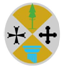 CONSIGLIO REGIONALE DELLA CALABRIAREGISTRO PARTICOLAREDETERMINAZIONE DEL DIRETTORE GENERALEREGISTRO GENERALE  OGGETTO: Affidamento diretto, ai sensi dell’art. 36, comma 2, lett. a, d.lgs. 50/2016 e ss.mm.ii., all’operatore economico Delfino & Partners S.p.A., del servizio di approfondimento normativo in materia di contabilità finanziaria e di personaleDeterminazione priva di allegati                                                           IL DIRETTORE GENERALEPREMESSOCHE il codice di giustizia contabile, disciplinato dal decreto legislativo 26 agosto 2016, n. 174, entrato in vigore il 7 ottobre 2016, nella Parte III stabilisce le regole del giudizio sui conti (giudizio per la resa del conto e giudizio sul conto);CHE, successivamente all’entrata in vigore del citato decreto ed alla conseguente applicazione, sono sorti dubbi interpretativi anche il relazione alla disciplina previgente;CHE, in via generale, questa Amministrazione intende avvalersi di servizi qualificati di approfondimento e aggiornamento normativo nelle materie connesse all’espletamento dell’attività della pubblica amministrazione; RILEVATA, pertanto, la necessità di acquisire un servizio di approfondimento normativo in materia di contabilità finanziaria e personale;RICHIAMATO l'art. 32, comma 2, del decreto legislativo 18 aprile 2016 n. 50 e ss.mm.ii., che dispone che prima dell'avvio delle procedure di affidamento dei contratti pubblici, le amministrazioni aggiudicatrici decretano o determinano di contrarre, in conformità ai propri ordinamenti, individuando gli elementi essenziali del contratto e i criteri di selezione degli operatori economici e delle offerte;DATO ATTO CHE, con nota prot. n. 21394 del 18 luglio 2019, è stato nominato quale responsabile unico del procedimento de quo l’Avv. Alessandra Saladino, funzionario amministrativo titolare di posizione organizzativa con contenuti di alta professionalità n.8 presso la Direzione generale;RILEVATO CHE l’art.1 comma 450 della Legge 27 dicembre 2006, n.296, modificato dall’art.1, comma 430 della Legge 30 dicembre 2018, n.145, dispone che le amministrazioni pubbliche di cui all'articolo 1 del decreto legislativo 30 marzo 2001, n. 165, ‘ per gli acquisti di beni e servizi di importo pari o superiore a 5.000 euro e inferiore alla soglia di rilievo comunitario sono tenute a fare ricorso al mercato elettronico della pubblica amministrazione ovvero ad altri mercati elettronici …… ovvero al sistema telematico messo a disposizione dalla centrale regionale di riferimento per lo svolgimento delle relative procedure’;DATO ATTO CHE, all’esito di un’indagine informale, è stato accertato che l’importo per l’acquisizione del servizio de quo è inferiore ad euro 5000,00 e, pertanto, non sussiste l’obbligo di approvvigionamento sul Mercato elettronico della Pubblica Amministrazione, ai sensi della normativa sopra indicata; DATO ATTO altresì, che trattandosi di servizio di importo inferiore ad euro 40.000,00, è possibile procedere all’affidamento dello stesso mediante procedura di affidamento diretto,  ai sensi dell’art.36, comma 2, lett. a, d.lgs. 50/2016 e ss.mm.ii., anche senza previa consultazione di due o più operatori economici; RICHIAMATO l’art.30 d.lgs. 50/2016 e ss.mm.ii., che stabilisce che, nell’affidamento degli appalti e delle concessioni, le stazioni appaltanti rispettano i principi di economicità, efficacia, tempestività, correttezza nonché i principi di libera concorrenza, non discriminazione, trasparenza, proporzionalità e pubblicità; INDIVIDUATO nel rispetto dei principi sopra indicati nonché del principio di rotazione richiamato dall’art.36, comma 1, d.lgs. 50/2016 e ss.mm.ii., per l’acquisizione del servizio de quo l’operatore economico Delfino & partners  spa, con sede in Genova alla via A. Negrone 9/R, P.Iva 01469790990, che, in quanto gruppo specializzato che affianca e supporta le amministrazioni pubbliche  fornendo  consulenza ed assistenza per quanto concerne  l’aggiornamento normativo in materia di contabilità pubblica, controlli interni e personale, è particolarmente qualificato per la prestazione del servizio de quo; PRESO ATTO  che il suddetto gruppo fornisce altresì un servizio denominato “ quesiti 20” di durata annuale dal momento della sottoscrizione dell’accordo,  diretto a fornire risposte chiare e veloci ai dubbi  nelle materie sovra citate, al costo di euro 900,00 oltre Iva al 22%;CONSIDERATO  CHE con nota prot. n. 20423  del 10 luglio 2019 questa Amministrazione ha chiesto un preventivo alla suddetta società al fine di soddisfare integralmente le esigenze di approfondimento normativo mediante la redazione di un parere in materia di contabilità pubblica;CHE con nota acquisita agli atti in data 17 luglio 2019 prot. n. 21125 la suddetta società ha fornito il preventivo richiesto;  DATO ATTO che l’importo complessivo del servizio fornito dalla Delfino & partners e’ pari ad euro 1525,00 così suddiviso:euro 900,00 oltre IVA per il servizio “ quesiti 20”, per la durata di un anno dalla data di sottoscrizione del contratto;euro 350 oltre IVA la redazione di un parere in materia di contabilità pubblica; VALUTATA la congruità del suddetto importo;VALUTATA la congruità del suddetto importo; DATO ATTO del rispetto del principio della rotazione, previsto dall’art.36, comma 1, d.lgs. 50/2016 e ss.mm.ii., atteso che l’Entenon ha mai affidato alcun lavoro, servizio o fornitura all’operatore economico sopra indicato né ha mai rivolto al medesimo alcun invito a presentare un’offerta;VERIFICATA la sussistenza della necessaria copertura finanziaria nell’apposito capitolo del bilancio del Consiglio regionale della Calabria 2019-2021;ACQUISITO presso il sito dell’ANAC il CIG. Z3E2941FAD, ai fini di quanto disposto dall’art.3 della Legge 136/2010 sulla tracciabilità dei flussi finanziari;DATO ATTO che il presente appalto non presenta rischi interferenziali e pertanto non verranno riconosciuti costi relativi alla sicurezza;DATO ATTO altresì che  alla luce delle indicazioni fornite dall’ANAC nelle Linee Guida n.4 recanti “Procedure per l’affidamento dei contratti pubblici di importo inferiore alle soglie di rilevanza comunitaria, indagini di mercato e formazione e gestione degli elenchi di operatori economici” approvate dal Consiglio dell’Autorità con delibera n. 1097, del 26 ottobre 2016 ed aggiornate al d.lgs. 56/2017, con delibera del Consiglio dell’Autorità n. 206 del 1 marzo 2018, per lavori, servizi e forniture di importo fino a 5.000,00 euro, in caso di affidamento diretto, la stazione appaltante ha facoltà di procedere alla stipula del contratto sulla base di un’apposita autodichiarazione resa dall’operatore economico ai sensi e per gli effetti del Decreto del Presidente della Repubblica 28 dicembre 2000, n. 445, anche secondo il modello del documento di gara unico europeo, dalla quale risulti il possesso dei requisiti di carattere generale di cui all’articolo 80 del Codice dei contratti pubblici e speciale, ove previsti;ACQUISITA l’autodichiarazione resa dall’operatore economico ai sensi e per gli effetti del Decreto del Presidente della Repubblica 28 dicembre 2000, n. 445 dalla quale risulta il possesso dei requisiti di carattere generale di cui all’articolo 80 d.lgs. 50/2016 e ss.mm.ii.;RITENUTO di procedere all’affidamento diretto, ai sensi dell’art. 36, comma 2, lett. a, d.lgs. 50/2016 e ss.mm.ii., all’operatore economico Delfino & partners  spa, con sede in Genova alla via A. Negrone 9/R, P.Iva 01469790990, del servizio di ; approfondimento normativo in materia di contabilità finanziaria e di personale mediante:  - il servizio “ quesiti 20”, di durata annuale;- la redazione di un parere in materia di contabilità pubblica; VISTIil d.lgs. 165/2001 e ss.mm.ii.;la Legge regionale 13 maggio 1996, n.8;la Legge regionale 4 settembre 2001, n. 19 e ss. mm. ii.;il d.lgs. 18 aprile 2016. n.50 e ss.mm.ii. ed in particolare l’art. 36, comma 2, lettera a);la deliberazione dell’Ufficio di Presidenza n. 67 del 18.04.2001 e ss.mm.ii. di approvazione del Regolamento sull’ordinamento degli Uffici e dei Servizi del Consiglio Regionale;la Legge regionale 6 aprile 2011 n. 11, recante “Istituzione del Bollettino Ufficiale Telematico della Regione Calabria e norme per la pubblicazione degli atti”, ed in particolare gli art. 5 e 9;la deliberazione del Consiglio Regionale n. 190 del 4 maggio 2017, modificata ed integrata con deliberazione del Consiglio regionale n. 342 del 28 settembre 2018, di approvazione del nuovo Regolamento di Amministrazione e Contabilità del Consiglio Regionale della Calabria;la deliberazione dell’Ufficio di Presidenza n. 71 del 24 novembre 2017, con la quale è stata approvata la nuova struttura organizzativa del Consiglio regionale;la deliberazione del Consiglio regionale n. 356 del 21 dicembre 2018, con la quale è stato approvato il bilancio di previsione del Consiglio regionale per gli esercizi 2019-2021;- la deliberazione dell’Ufficio di Presidenza n. 41 del 6 agosto 2015 con la quale è stato conferito allo   scrivente l’incarico di  Segretario/Direttore Generale del Consiglio Regionale della Calabria;DETERMINAdi procedere all’affidamento diretto, ai sensi dell’art. 36, comma 2, lett. a, d.lgs. 50/2016 e ss.mm.ii., all’operatore economico Delfino & partners  spa, con sede in Genova alla via A. Negrone 9/R, P.Iva 01469790990, del servizio di approfondimento normativo in materia di contabilità finanziaria e di personale, per l’importo complessivo pari ad euro 1.250,00 oltre Iva al 22% (euro 1,525,50 Iva inclusa), mediante:- il servizio “ quesiti 20”, di durata annuale a decorrere dalla data di sottoscrizione del contratto;- la redazione di un parere in materia di contabilità pubblica; di dare atto che il CIG acquisito presso l’ANAC è il seguente: Z3E2941FAD;di dare altresì atto che il contratto con l’operatore economico de quo verrà stipulato mediante corrispondenza secondo l’uso del commercio consistente in un apposito scambio di lettere, tramite posta elettronica certificata, ai sensi dell’art.32, comma 14, d.lgs. 50/2016 e ss.mm.ii.;di impegnare la somma complessiva pari ad euro  1525,00 imputandola alla Missione 01 Programma 03 Titolo 01 Capitolo 95524 Articolo 524 P.D.C. 1.10.99.99.999 del bilancio 2019-2021 del Consiglio regionale, che presenta la necessaria disponibilitàdi procedere alla liquidazione del corrispettivo dovuto, a seguito di presentazione di fattura elettronica, previa attestazione di regolarità della prestazione da parte del responsabile unico del procedimento;di dare atto che la presente determinazione sarà pubblicata sul sito istituzionale del Consiglio regionale della Calabria all’indirizzo www.consiglioregionale.calabria.it, nella sezione “Amministrazione trasparente”, alla voce “bandi di gara” e sul sito www.serviziocontrattipubblici.it/SPInApp/ nella sezione “Bandi, avvisi ed esiti di gara”;di trasmettere copia del presente provvedimento:Al Settore Segreteria Ufficio di Presidenza;Al Settore Bilancio e Ragioneria, anche per l’inoltro a collegio dei revisori dei conti;Al Settore Informatico e Flussi Informativi;All’operatore economico Delfino & Partners, esclusivamente a mezzo pec all’indirizzo: amministrazione@pec.gruppodelfino.it;DARE ATTO che il presente provvedimento, formulato alla stregua della istruttoria compiuta dal responsabile del procedimento ex art.5 della L.R. n. 19/2001, sarà pubblicato sul B.U. della Regione Calabria.                                                                                       IL DIRETTORE GENERALE                                                                                              (Dott. Maurizio PRIOLO)  OGGETTO: Affidamento diretto, ai sensi dell’art. 36, comma 2, lett. a, d.lgs. 50/2016 e ss.mm.ii., all’operatore economico Delfino & Partners S.p.A., del servizio di approfondimento normativo in materia di contabilità finanziaria e di personaleDeterminazione priva di allegati                                                           IL DIRETTORE GENERALEPREMESSOCHE il codice di giustizia contabile, disciplinato dal decreto legislativo 26 agosto 2016, n. 174, entrato in vigore il 7 ottobre 2016, nella Parte III stabilisce le regole del giudizio sui conti (giudizio per la resa del conto e giudizio sul conto);CHE, successivamente all’entrata in vigore del citato decreto ed alla conseguente applicazione, sono sorti dubbi interpretativi anche il relazione alla disciplina previgente;CHE, in via generale, questa Amministrazione intende avvalersi di servizi qualificati di approfondimento e aggiornamento normativo nelle materie connesse all’espletamento dell’attività della pubblica amministrazione; RILEVATA, pertanto, la necessità di acquisire un servizio di approfondimento normativo in materia di contabilità finanziaria e personale;RICHIAMATO l'art. 32, comma 2, del decreto legislativo 18 aprile 2016 n. 50 e ss.mm.ii., che dispone che prima dell'avvio delle procedure di affidamento dei contratti pubblici, le amministrazioni aggiudicatrici decretano o determinano di contrarre, in conformità ai propri ordinamenti, individuando gli elementi essenziali del contratto e i criteri di selezione degli operatori economici e delle offerte;DATO ATTO CHE, con nota prot. n. 21394 del 18 luglio 2019, è stato nominato quale responsabile unico del procedimento de quo l’Avv. Alessandra Saladino, funzionario amministrativo titolare di posizione organizzativa con contenuti di alta professionalità n.8 presso la Direzione generale;RILEVATO CHE l’art.1 comma 450 della Legge 27 dicembre 2006, n.296, modificato dall’art.1, comma 430 della Legge 30 dicembre 2018, n.145, dispone che le amministrazioni pubbliche di cui all'articolo 1 del decreto legislativo 30 marzo 2001, n. 165, ‘ per gli acquisti di beni e servizi di importo pari o superiore a 5.000 euro e inferiore alla soglia di rilievo comunitario sono tenute a fare ricorso al mercato elettronico della pubblica amministrazione ovvero ad altri mercati elettronici …… ovvero al sistema telematico messo a disposizione dalla centrale regionale di riferimento per lo svolgimento delle relative procedure’;DATO ATTO CHE, all’esito di un’indagine informale, è stato accertato che l’importo per l’acquisizione del servizio de quo è inferiore ad euro 5000,00 e, pertanto, non sussiste l’obbligo di approvvigionamento sul Mercato elettronico della Pubblica Amministrazione, ai sensi della normativa sopra indicata; DATO ATTO altresì, che trattandosi di servizio di importo inferiore ad euro 40.000,00, è possibile procedere all’affidamento dello stesso mediante procedura di affidamento diretto,  ai sensi dell’art.36, comma 2, lett. a, d.lgs. 50/2016 e ss.mm.ii., anche senza previa consultazione di due o più operatori economici; RICHIAMATO l’art.30 d.lgs. 50/2016 e ss.mm.ii., che stabilisce che, nell’affidamento degli appalti e delle concessioni, le stazioni appaltanti rispettano i principi di economicità, efficacia, tempestività, correttezza nonché i principi di libera concorrenza, non discriminazione, trasparenza, proporzionalità e pubblicità; INDIVIDUATO nel rispetto dei principi sopra indicati nonché del principio di rotazione richiamato dall’art.36, comma 1, d.lgs. 50/2016 e ss.mm.ii., per l’acquisizione del servizio de quo l’operatore economico Delfino & partners  spa, con sede in Genova alla via A. Negrone 9/R, P.Iva 01469790990, che, in quanto gruppo specializzato che affianca e supporta le amministrazioni pubbliche  fornendo  consulenza ed assistenza per quanto concerne  l’aggiornamento normativo in materia di contabilità pubblica, controlli interni e personale, è particolarmente qualificato per la prestazione del servizio de quo; PRESO ATTO  che il suddetto gruppo fornisce altresì un servizio denominato “ quesiti 20” di durata annuale dal momento della sottoscrizione dell’accordo,  diretto a fornire risposte chiare e veloci ai dubbi  nelle materie sovra citate, al costo di euro 900,00 oltre Iva al 22%;CONSIDERATO  CHE con nota prot. n. 20423  del 10 luglio 2019 questa Amministrazione ha chiesto un preventivo alla suddetta società al fine di soddisfare integralmente le esigenze di approfondimento normativo mediante la redazione di un parere in materia di contabilità pubblica;CHE con nota acquisita agli atti in data 17 luglio 2019 prot. n. 21125 la suddetta società ha fornito il preventivo richiesto;  DATO ATTO che l’importo complessivo del servizio fornito dalla Delfino & partners e’ pari ad euro 1525,00 così suddiviso:euro 900,00 oltre IVA per il servizio “ quesiti 20”, per la durata di un anno dalla data di sottoscrizione del contratto;euro 350 oltre IVA la redazione di un parere in materia di contabilità pubblica; VALUTATA la congruità del suddetto importo;VALUTATA la congruità del suddetto importo; DATO ATTO del rispetto del principio della rotazione, previsto dall’art.36, comma 1, d.lgs. 50/2016 e ss.mm.ii., atteso che l’Entenon ha mai affidato alcun lavoro, servizio o fornitura all’operatore economico sopra indicato né ha mai rivolto al medesimo alcun invito a presentare un’offerta;VERIFICATA la sussistenza della necessaria copertura finanziaria nell’apposito capitolo del bilancio del Consiglio regionale della Calabria 2019-2021;ACQUISITO presso il sito dell’ANAC il CIG. Z3E2941FAD, ai fini di quanto disposto dall’art.3 della Legge 136/2010 sulla tracciabilità dei flussi finanziari;DATO ATTO che il presente appalto non presenta rischi interferenziali e pertanto non verranno riconosciuti costi relativi alla sicurezza;DATO ATTO altresì che  alla luce delle indicazioni fornite dall’ANAC nelle Linee Guida n.4 recanti “Procedure per l’affidamento dei contratti pubblici di importo inferiore alle soglie di rilevanza comunitaria, indagini di mercato e formazione e gestione degli elenchi di operatori economici” approvate dal Consiglio dell’Autorità con delibera n. 1097, del 26 ottobre 2016 ed aggiornate al d.lgs. 56/2017, con delibera del Consiglio dell’Autorità n. 206 del 1 marzo 2018, per lavori, servizi e forniture di importo fino a 5.000,00 euro, in caso di affidamento diretto, la stazione appaltante ha facoltà di procedere alla stipula del contratto sulla base di un’apposita autodichiarazione resa dall’operatore economico ai sensi e per gli effetti del Decreto del Presidente della Repubblica 28 dicembre 2000, n. 445, anche secondo il modello del documento di gara unico europeo, dalla quale risulti il possesso dei requisiti di carattere generale di cui all’articolo 80 del Codice dei contratti pubblici e speciale, ove previsti;ACQUISITA l’autodichiarazione resa dall’operatore economico ai sensi e per gli effetti del Decreto del Presidente della Repubblica 28 dicembre 2000, n. 445 dalla quale risulta il possesso dei requisiti di carattere generale di cui all’articolo 80 d.lgs. 50/2016 e ss.mm.ii.;RITENUTO di procedere all’affidamento diretto, ai sensi dell’art. 36, comma 2, lett. a, d.lgs. 50/2016 e ss.mm.ii., all’operatore economico Delfino & partners  spa, con sede in Genova alla via A. Negrone 9/R, P.Iva 01469790990, del servizio di ; approfondimento normativo in materia di contabilità finanziaria e di personale mediante:  - il servizio “ quesiti 20”, di durata annuale;- la redazione di un parere in materia di contabilità pubblica; VISTIil d.lgs. 165/2001 e ss.mm.ii.;la Legge regionale 13 maggio 1996, n.8;la Legge regionale 4 settembre 2001, n. 19 e ss. mm. ii.;il d.lgs. 18 aprile 2016. n.50 e ss.mm.ii. ed in particolare l’art. 36, comma 2, lettera a);la deliberazione dell’Ufficio di Presidenza n. 67 del 18.04.2001 e ss.mm.ii. di approvazione del Regolamento sull’ordinamento degli Uffici e dei Servizi del Consiglio Regionale;la Legge regionale 6 aprile 2011 n. 11, recante “Istituzione del Bollettino Ufficiale Telematico della Regione Calabria e norme per la pubblicazione degli atti”, ed in particolare gli art. 5 e 9;la deliberazione del Consiglio Regionale n. 190 del 4 maggio 2017, modificata ed integrata con deliberazione del Consiglio regionale n. 342 del 28 settembre 2018, di approvazione del nuovo Regolamento di Amministrazione e Contabilità del Consiglio Regionale della Calabria;la deliberazione dell’Ufficio di Presidenza n. 71 del 24 novembre 2017, con la quale è stata approvata la nuova struttura organizzativa del Consiglio regionale;la deliberazione del Consiglio regionale n. 356 del 21 dicembre 2018, con la quale è stato approvato il bilancio di previsione del Consiglio regionale per gli esercizi 2019-2021;- la deliberazione dell’Ufficio di Presidenza n. 41 del 6 agosto 2015 con la quale è stato conferito allo   scrivente l’incarico di  Segretario/Direttore Generale del Consiglio Regionale della Calabria;DETERMINAdi procedere all’affidamento diretto, ai sensi dell’art. 36, comma 2, lett. a, d.lgs. 50/2016 e ss.mm.ii., all’operatore economico Delfino & partners  spa, con sede in Genova alla via A. Negrone 9/R, P.Iva 01469790990, del servizio di approfondimento normativo in materia di contabilità finanziaria e di personale, per l’importo complessivo pari ad euro 1.250,00 oltre Iva al 22% (euro 1,525,50 Iva inclusa), mediante:- il servizio “ quesiti 20”, di durata annuale a decorrere dalla data di sottoscrizione del contratto;- la redazione di un parere in materia di contabilità pubblica; di dare atto che il CIG acquisito presso l’ANAC è il seguente: Z3E2941FAD;di dare altresì atto che il contratto con l’operatore economico de quo verrà stipulato mediante corrispondenza secondo l’uso del commercio consistente in un apposito scambio di lettere, tramite posta elettronica certificata, ai sensi dell’art.32, comma 14, d.lgs. 50/2016 e ss.mm.ii.;di impegnare la somma complessiva pari ad euro  1525,00 imputandola alla Missione 01 Programma 03 Titolo 01 Capitolo 95524 Articolo 524 P.D.C. 1.10.99.99.999 del bilancio 2019-2021 del Consiglio regionale, che presenta la necessaria disponibilitàdi procedere alla liquidazione del corrispettivo dovuto, a seguito di presentazione di fattura elettronica, previa attestazione di regolarità della prestazione da parte del responsabile unico del procedimento;di dare atto che la presente determinazione sarà pubblicata sul sito istituzionale del Consiglio regionale della Calabria all’indirizzo www.consiglioregionale.calabria.it, nella sezione “Amministrazione trasparente”, alla voce “bandi di gara” e sul sito www.serviziocontrattipubblici.it/SPInApp/ nella sezione “Bandi, avvisi ed esiti di gara”;di trasmettere copia del presente provvedimento:Al Settore Segreteria Ufficio di Presidenza;Al Settore Bilancio e Ragioneria, anche per l’inoltro a collegio dei revisori dei conti;Al Settore Informatico e Flussi Informativi;All’operatore economico Delfino & Partners, esclusivamente a mezzo pec all’indirizzo: amministrazione@pec.gruppodelfino.it;DARE ATTO che il presente provvedimento, formulato alla stregua della istruttoria compiuta dal responsabile del procedimento ex art.5 della L.R. n. 19/2001, sarà pubblicato sul B.U. della Regione Calabria.                                                                                       IL DIRETTORE GENERALE                                                                                              (Dott. Maurizio PRIOLO)  OGGETTO: Affidamento diretto, ai sensi dell’art. 36, comma 2, lett. a, d.lgs. 50/2016 e ss.mm.ii., all’operatore economico Delfino & Partners S.p.A., del servizio di approfondimento normativo in materia di contabilità finanziaria e di personaleDeterminazione priva di allegati                                                           IL DIRETTORE GENERALEPREMESSOCHE il codice di giustizia contabile, disciplinato dal decreto legislativo 26 agosto 2016, n. 174, entrato in vigore il 7 ottobre 2016, nella Parte III stabilisce le regole del giudizio sui conti (giudizio per la resa del conto e giudizio sul conto);CHE, successivamente all’entrata in vigore del citato decreto ed alla conseguente applicazione, sono sorti dubbi interpretativi anche il relazione alla disciplina previgente;CHE, in via generale, questa Amministrazione intende avvalersi di servizi qualificati di approfondimento e aggiornamento normativo nelle materie connesse all’espletamento dell’attività della pubblica amministrazione; RILEVATA, pertanto, la necessità di acquisire un servizio di approfondimento normativo in materia di contabilità finanziaria e personale;RICHIAMATO l'art. 32, comma 2, del decreto legislativo 18 aprile 2016 n. 50 e ss.mm.ii., che dispone che prima dell'avvio delle procedure di affidamento dei contratti pubblici, le amministrazioni aggiudicatrici decretano o determinano di contrarre, in conformità ai propri ordinamenti, individuando gli elementi essenziali del contratto e i criteri di selezione degli operatori economici e delle offerte;DATO ATTO CHE, con nota prot. n. 21394 del 18 luglio 2019, è stato nominato quale responsabile unico del procedimento de quo l’Avv. Alessandra Saladino, funzionario amministrativo titolare di posizione organizzativa con contenuti di alta professionalità n.8 presso la Direzione generale;RILEVATO CHE l’art.1 comma 450 della Legge 27 dicembre 2006, n.296, modificato dall’art.1, comma 430 della Legge 30 dicembre 2018, n.145, dispone che le amministrazioni pubbliche di cui all'articolo 1 del decreto legislativo 30 marzo 2001, n. 165, ‘ per gli acquisti di beni e servizi di importo pari o superiore a 5.000 euro e inferiore alla soglia di rilievo comunitario sono tenute a fare ricorso al mercato elettronico della pubblica amministrazione ovvero ad altri mercati elettronici …… ovvero al sistema telematico messo a disposizione dalla centrale regionale di riferimento per lo svolgimento delle relative procedure’;DATO ATTO CHE, all’esito di un’indagine informale, è stato accertato che l’importo per l’acquisizione del servizio de quo è inferiore ad euro 5000,00 e, pertanto, non sussiste l’obbligo di approvvigionamento sul Mercato elettronico della Pubblica Amministrazione, ai sensi della normativa sopra indicata; DATO ATTO altresì, che trattandosi di servizio di importo inferiore ad euro 40.000,00, è possibile procedere all’affidamento dello stesso mediante procedura di affidamento diretto,  ai sensi dell’art.36, comma 2, lett. a, d.lgs. 50/2016 e ss.mm.ii., anche senza previa consultazione di due o più operatori economici; RICHIAMATO l’art.30 d.lgs. 50/2016 e ss.mm.ii., che stabilisce che, nell’affidamento degli appalti e delle concessioni, le stazioni appaltanti rispettano i principi di economicità, efficacia, tempestività, correttezza nonché i principi di libera concorrenza, non discriminazione, trasparenza, proporzionalità e pubblicità; INDIVIDUATO nel rispetto dei principi sopra indicati nonché del principio di rotazione richiamato dall’art.36, comma 1, d.lgs. 50/2016 e ss.mm.ii., per l’acquisizione del servizio de quo l’operatore economico Delfino & partners  spa, con sede in Genova alla via A. Negrone 9/R, P.Iva 01469790990, che, in quanto gruppo specializzato che affianca e supporta le amministrazioni pubbliche  fornendo  consulenza ed assistenza per quanto concerne  l’aggiornamento normativo in materia di contabilità pubblica, controlli interni e personale, è particolarmente qualificato per la prestazione del servizio de quo; PRESO ATTO  che il suddetto gruppo fornisce altresì un servizio denominato “ quesiti 20” di durata annuale dal momento della sottoscrizione dell’accordo,  diretto a fornire risposte chiare e veloci ai dubbi  nelle materie sovra citate, al costo di euro 900,00 oltre Iva al 22%;CONSIDERATO  CHE con nota prot. n. 20423  del 10 luglio 2019 questa Amministrazione ha chiesto un preventivo alla suddetta società al fine di soddisfare integralmente le esigenze di approfondimento normativo mediante la redazione di un parere in materia di contabilità pubblica;CHE con nota acquisita agli atti in data 17 luglio 2019 prot. n. 21125 la suddetta società ha fornito il preventivo richiesto;  DATO ATTO che l’importo complessivo del servizio fornito dalla Delfino & partners e’ pari ad euro 1525,00 così suddiviso:euro 900,00 oltre IVA per il servizio “ quesiti 20”, per la durata di un anno dalla data di sottoscrizione del contratto;euro 350 oltre IVA la redazione di un parere in materia di contabilità pubblica; VALUTATA la congruità del suddetto importo;VALUTATA la congruità del suddetto importo; DATO ATTO del rispetto del principio della rotazione, previsto dall’art.36, comma 1, d.lgs. 50/2016 e ss.mm.ii., atteso che l’Entenon ha mai affidato alcun lavoro, servizio o fornitura all’operatore economico sopra indicato né ha mai rivolto al medesimo alcun invito a presentare un’offerta;VERIFICATA la sussistenza della necessaria copertura finanziaria nell’apposito capitolo del bilancio del Consiglio regionale della Calabria 2019-2021;ACQUISITO presso il sito dell’ANAC il CIG. Z3E2941FAD, ai fini di quanto disposto dall’art.3 della Legge 136/2010 sulla tracciabilità dei flussi finanziari;DATO ATTO che il presente appalto non presenta rischi interferenziali e pertanto non verranno riconosciuti costi relativi alla sicurezza;DATO ATTO altresì che  alla luce delle indicazioni fornite dall’ANAC nelle Linee Guida n.4 recanti “Procedure per l’affidamento dei contratti pubblici di importo inferiore alle soglie di rilevanza comunitaria, indagini di mercato e formazione e gestione degli elenchi di operatori economici” approvate dal Consiglio dell’Autorità con delibera n. 1097, del 26 ottobre 2016 ed aggiornate al d.lgs. 56/2017, con delibera del Consiglio dell’Autorità n. 206 del 1 marzo 2018, per lavori, servizi e forniture di importo fino a 5.000,00 euro, in caso di affidamento diretto, la stazione appaltante ha facoltà di procedere alla stipula del contratto sulla base di un’apposita autodichiarazione resa dall’operatore economico ai sensi e per gli effetti del Decreto del Presidente della Repubblica 28 dicembre 2000, n. 445, anche secondo il modello del documento di gara unico europeo, dalla quale risulti il possesso dei requisiti di carattere generale di cui all’articolo 80 del Codice dei contratti pubblici e speciale, ove previsti;ACQUISITA l’autodichiarazione resa dall’operatore economico ai sensi e per gli effetti del Decreto del Presidente della Repubblica 28 dicembre 2000, n. 445 dalla quale risulta il possesso dei requisiti di carattere generale di cui all’articolo 80 d.lgs. 50/2016 e ss.mm.ii.;RITENUTO di procedere all’affidamento diretto, ai sensi dell’art. 36, comma 2, lett. a, d.lgs. 50/2016 e ss.mm.ii., all’operatore economico Delfino & partners  spa, con sede in Genova alla via A. Negrone 9/R, P.Iva 01469790990, del servizio di ; approfondimento normativo in materia di contabilità finanziaria e di personale mediante:  - il servizio “ quesiti 20”, di durata annuale;- la redazione di un parere in materia di contabilità pubblica; VISTIil d.lgs. 165/2001 e ss.mm.ii.;la Legge regionale 13 maggio 1996, n.8;la Legge regionale 4 settembre 2001, n. 19 e ss. mm. ii.;il d.lgs. 18 aprile 2016. n.50 e ss.mm.ii. ed in particolare l’art. 36, comma 2, lettera a);la deliberazione dell’Ufficio di Presidenza n. 67 del 18.04.2001 e ss.mm.ii. di approvazione del Regolamento sull’ordinamento degli Uffici e dei Servizi del Consiglio Regionale;la Legge regionale 6 aprile 2011 n. 11, recante “Istituzione del Bollettino Ufficiale Telematico della Regione Calabria e norme per la pubblicazione degli atti”, ed in particolare gli art. 5 e 9;la deliberazione del Consiglio Regionale n. 190 del 4 maggio 2017, modificata ed integrata con deliberazione del Consiglio regionale n. 342 del 28 settembre 2018, di approvazione del nuovo Regolamento di Amministrazione e Contabilità del Consiglio Regionale della Calabria;la deliberazione dell’Ufficio di Presidenza n. 71 del 24 novembre 2017, con la quale è stata approvata la nuova struttura organizzativa del Consiglio regionale;la deliberazione del Consiglio regionale n. 356 del 21 dicembre 2018, con la quale è stato approvato il bilancio di previsione del Consiglio regionale per gli esercizi 2019-2021;- la deliberazione dell’Ufficio di Presidenza n. 41 del 6 agosto 2015 con la quale è stato conferito allo   scrivente l’incarico di  Segretario/Direttore Generale del Consiglio Regionale della Calabria;DETERMINAdi procedere all’affidamento diretto, ai sensi dell’art. 36, comma 2, lett. a, d.lgs. 50/2016 e ss.mm.ii., all’operatore economico Delfino & partners  spa, con sede in Genova alla via A. Negrone 9/R, P.Iva 01469790990, del servizio di approfondimento normativo in materia di contabilità finanziaria e di personale, per l’importo complessivo pari ad euro 1.250,00 oltre Iva al 22% (euro 1,525,50 Iva inclusa), mediante:- il servizio “ quesiti 20”, di durata annuale a decorrere dalla data di sottoscrizione del contratto;- la redazione di un parere in materia di contabilità pubblica; di dare atto che il CIG acquisito presso l’ANAC è il seguente: Z3E2941FAD;di dare altresì atto che il contratto con l’operatore economico de quo verrà stipulato mediante corrispondenza secondo l’uso del commercio consistente in un apposito scambio di lettere, tramite posta elettronica certificata, ai sensi dell’art.32, comma 14, d.lgs. 50/2016 e ss.mm.ii.;di impegnare la somma complessiva pari ad euro  1525,00 imputandola alla Missione 01 Programma 03 Titolo 01 Capitolo 95524 Articolo 524 P.D.C. 1.10.99.99.999 del bilancio 2019-2021 del Consiglio regionale, che presenta la necessaria disponibilitàdi procedere alla liquidazione del corrispettivo dovuto, a seguito di presentazione di fattura elettronica, previa attestazione di regolarità della prestazione da parte del responsabile unico del procedimento;di dare atto che la presente determinazione sarà pubblicata sul sito istituzionale del Consiglio regionale della Calabria all’indirizzo www.consiglioregionale.calabria.it, nella sezione “Amministrazione trasparente”, alla voce “bandi di gara” e sul sito www.serviziocontrattipubblici.it/SPInApp/ nella sezione “Bandi, avvisi ed esiti di gara”;di trasmettere copia del presente provvedimento:Al Settore Segreteria Ufficio di Presidenza;Al Settore Bilancio e Ragioneria, anche per l’inoltro a collegio dei revisori dei conti;Al Settore Informatico e Flussi Informativi;All’operatore economico Delfino & Partners, esclusivamente a mezzo pec all’indirizzo: amministrazione@pec.gruppodelfino.it;DARE ATTO che il presente provvedimento, formulato alla stregua della istruttoria compiuta dal responsabile del procedimento ex art.5 della L.R. n. 19/2001, sarà pubblicato sul B.U. della Regione Calabria.                                                                                       IL DIRETTORE GENERALE                                                                                              (Dott. Maurizio PRIOLO)